        ҠАРАР                                                               ПОСТАНОВЛЕНИЕ  «01» март 2022 й.                                 № 9                  «21» марта 2022 г.Об      утверждении    плана    мероприятий по  приведению качествапитьевой воды  в соответствии с установленными требованиямина  территории  сельского поселения Ишбердинский сельсоветМР Баймакский район РБ на  2022-2025 годы         В соответствии  с Федеральным законом от 07.12.2011 № 416-ФЗ «О  водоснабжении  и  водоотведении», руководствуясь Федеральным законом от 06.10.2003г. №131 – ФЗ «Об общих принципах организации местного самоуправления в Российской Федерации», Уставом сельского поселения,  в целях улучшения  уровня жизни населения путем повышения качества  питьевой  воды на территории сельского поселения Ишбердинский сельсовет   постановляет: 1. Утвердить план   мероприятий   по  приведению качества питьевой воды в соответствии с установленными требованиями на  территории сельского поселения  Ишбердинский сельсовет МР Баймакский район  2022-2025 годы согласно приложению.2.   Настоящее постановление  разместить а  официальном  сайте  администрации сельского поселения  в сети Интернет.3.  Контроль за исполнением настоящего постановления оставляю за собой.Глава  сельского поселения   Ишбердинский сельсовет      МР Баймакский район                            Г.Р.Исяндавлетова                                             «Согласовано»                                                                                             «Утверждаю»Заместитель главы администрации                                                     глава сельского поселенияМР Баймакский район                                                                            Ишбердинский сельсовет по ЖКХ и строительству                                                                       ______ Исяндавлетова Г.Р.______________ Сайфуллин А.З.ПЛАНмероприятий по улучшению  качества питьевой воды в соответствие с установленными нормами на 2022-2025 гг.  БАШҠОРТОСТАН  РЕСПУБЛИКАҺЫБАЙМАҠ  РАЙОНЫ  МУНИЦИПАЛЬ РАЙОНЫНЫҢ ИШБИРҘЕ  АУЫЛ  СОВЕТЫ АУЫЛ  БИЛӘМӘҺӘ ХАКИМИӘТЕ453677,Баймаҡ районы,Ишбирҙе ауылы,С. Юлаев урамы, 29тел.:8(34751) 4-67-44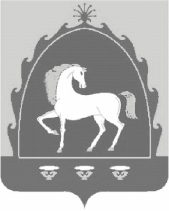 АДМИНИСТРАЦИЯ СЕЛЬСКОГОПОСЕЛЕНИЯ ИШБЕРДИНСКИЙСЕЛЬСОВЕТ МУНИЦИПАЛЬНОГОРАЙОНА БАЙМАКСКИЙ РАЙОНРЕСПУБЛИКИ БАШКОРТОСТАН453677, Баймакский район, с.Ишберда,  улица С. Юлаева, 29тел.: 8(34751) 4-67-44№План мероприятий Планируемые сроки Ответственный Источник финансирования 1Мониторинг состояния объектов  автономного водоснабженияв учреждениях 1 раз в годРуководители не определен 2Лабораторный контроль качества воды (взятие образцов проб воды для проведения лабораторных исследований и испытаний)1 раз в годСанэпидемстанция Не определен 3Оповещение жителей о необходимости проведения кипячения воды перед употреблением в целях профилактики заболеваний и распространения инфекцийПо меренеобходимостив течение годаАдминистрация СП Не требуется 4Обеззараживания воды путем хлорирования по результатам лабораторных исследований По мере необходимости в течение годаСанэпидемстанцияНе определен Повторный лабораторный контроль качества воды  по результатам исследованийПо мере необходимостиСанэпидемстанцияНе определен5Размещение в средствах массовой информации и на официальном сайте администрации муниципального образования в сети «Интернет» сведений о качестве питьевой воды1 раз в годАдминистрация СПНе требуется 